MINISTERUL EDUCAŢIEI, CERCETĂRII, TINERETULUI ŞI SPORTULUIINSPECTORATUL ŞCOLAR JUDEŢEAN SIBIUOLIMPIADA DE GEOGRAFIEETAPA JUDEŢEANĂ – 3 MARTIE 2012, CLASA a X- aPROBA TEORETICĂ PRACTICĂTimpul de lucru este de 1 oră şi 30 min. Toate subiectele sunt obligatorii. Se acordă 10 puncte din oficiu.SUBIECTUL 1									21 puncteHarta de mai jos prezintă repartiţia teritorială a unor localităţi în cadrul Depresiunii Sibiu.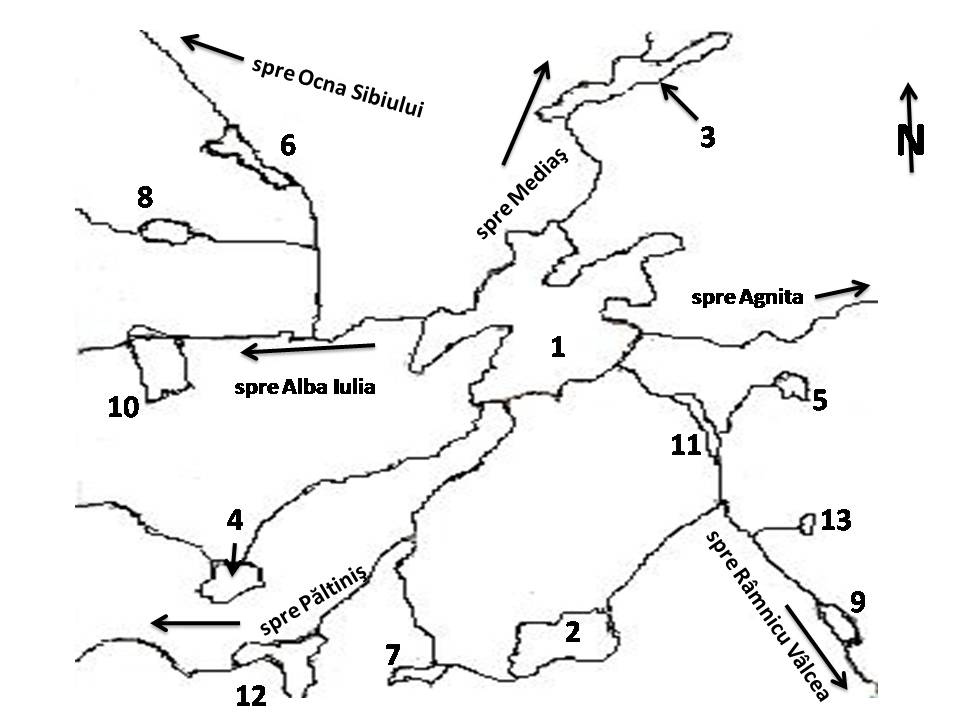 Pe baza hărţii precizaţi:numele localităţilor marcate, pe hartă, cu numerele 1, 2, 3, 4, 5, 6, 7, 8, 9, 10, 11, 12 şi 13;tipul de sat, după structură, pentru localitatea marcată, pe hartă, cu numărul 4;două funcţii ale localităţii marcate, pe hartă, cu numărul 1;o activitate economică ce se practică în localitatea marcată, pe hartă, cu numărul 12;prof. Constantin Dincă (Liceul Teoretic „O. Ghibu” Sibiu)SUBIECTUL 2						    ___			29 punctea.Reprezentaţi grafic evoluţia numerică a populaţiei municipiului Mediaş, conform datelor din tabelul de mai jos:Sursa: ro.wikipedia.orgb.Calculaţi ritmul mediu anual de creştere a populaţiei municipiului Mediaş între anii 1966-1977 şi ritmul mediu anual de descreştere între anii 1977-1992;c.Menţionaţi trei cauze ale descreşterii numerice a populaţiei municipiului Mediaş între anii 1992-2002.prof. Sanda Părău (Şcoala cu clasele I-VIII Slimnic)SUBIECTUL 3									____15 puncteImaginile alăturate se referă la localitatea Haşag. Prezentaţi caracteristicile localitatea Haşag privitoare la:formă;tipul de structură;tipul de case predominant;trei moduri de utilizare a terenurilor.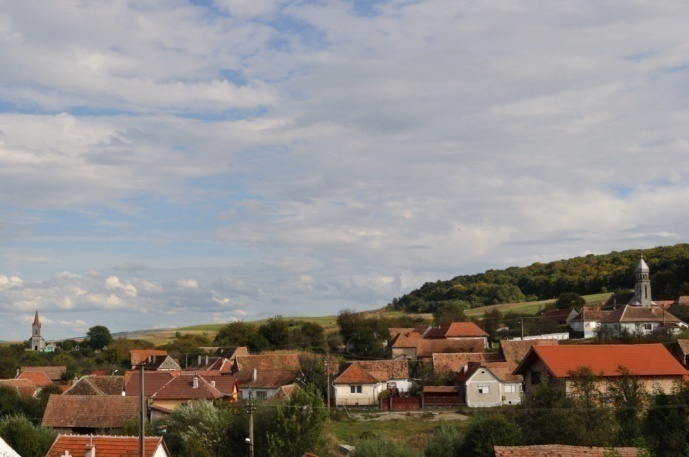 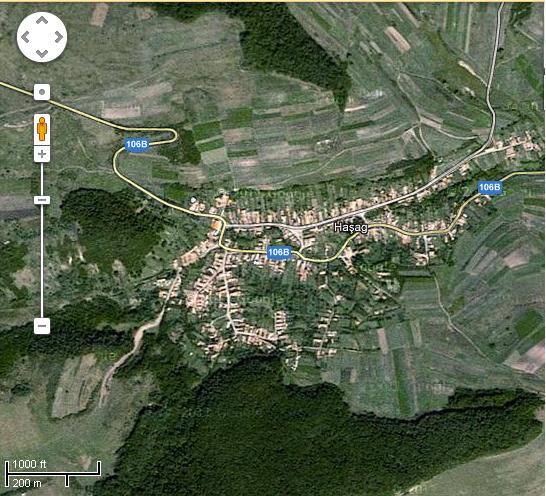 prof. Adriana Mioara Dincă (Liceul de Artă Sibiu) SUBIECTUL 4					_____		  		14 punctePrecizaţi 5 subunităţi de relief prezente în cadrul judeţului Sibiu şi 4 staţiuni balneoclimaterice din judeţul Sibiu                                                                  prof. dr. Adriana Misachevici (Colegiul Tehnic „Independenţa” Sibiu)SUBIECTUL 5							_____		11 puncteÎn tabelul de mai jos sunt redate câteva date statistice ale unor localităţi din judeţul Sibiu:Precizaţi:valoarea densităţii populaţiei pentru cele patru localităţi;două cauze pentru a explica valorea densităţii populaţiei localităţii Jina;o cauză a valorii densităţii populaţiei localităţii Avrig.prof. Constantin Dincă (Liceul Teoretic “O. Ghibu” Sibiu)Sursa: ro.wikipedia.orgAn19121930194819561966197719922002Nr. loc.8 62615 50523 24732 49846 38465 07264 48455 153LocalitateSuprafaţă (km²)Populaţie(loc.)Avrig13314 260Cristian713 510Jina3194 073Miercurea Sibiului854 063